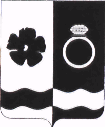 Муниципальное казённое учреждение«Отдел культуры, молодёжной политики, спорта и туризма администрации Приволжского муниципального района»ул.Революционная , 63, г.Приволжск, Ивановская область, 155550, тел.8 (49339) 2-11-40 2-13-93 e-mail:okmst-priv64@mail.ru                 План-график мероприятий учреждений культуры и спортаПриволжского муниципального районас  23 марта 2020 года по  29 марта 2020 года                                                                                                                                                                           МКУ ЦГБ                                                                                       МБУ ДО ДШИ г. Плёс                                                                                              ДМШ г. Приволжск                                                                                         МБУ ГДК г. Приволжска                                               Общественный историко-краеведческий музей МБУ ГДК                                                                                     МАУ ФКиС «Арена»Приволжской районной общественной ветеранской организации Всероссийской общественной организации ветеранов (пенсионеров)войны, труда, Вооруженных Сил и правоохранительных органов.Начальник  МКУ ОКМСиТ                                                                                                                              Т.Н.Кучина1.Запись на радио «Приволжская волна»Цикл передач «Война. Народ. Победа». «Детское времечко»24.03.202025.03.2020Зав.отделом обслуживания читателей ДО Комарова Наталья АлександровнаБиблиотекарь отдела обслуживания  читателей Горошкова Наталия ВладимировнаЗав.отделом организации досуговой деятельности Ванифатова Юлия ЕвгеньевнаБиблиотекарь отдела обслуживания читателей ДО Ламохина Анастасия Юрьевна2.«До Победы четыре шага …»  цикл книжных выставок«Писатели фронтовики»Абонемент ЦГБ   24.03.2020Зав.отделом обслуживания читателей Жукова Надежда ВалентиновнаЗапись на странице «ВКонтакте» https://vk.com/ privbiblна сайте www privbibl.ru3. Книжная выставка – обозрение «Поэты о фронте» (ВОв)Абонемент ЦГБ24.03.2020Библиотекарь Салтыкова Татьяна ВладимировнаЗапись на странице «ВКонтакте» https://vk.com/ privbiblна сайте www privbibl.ru4.«Стояли, как солдаты, города –герои» выставка о городах-героях.23-29.03.2020Библиотекарь отдела обслуживания ДОЛамохина Анастасия ЮрьевнаБиблиотекарь отдела обслуживания ДООвчаренко.Ирина АлександровнаЗапись на странице «ВКонтакте» https://vk.com/ privbiblна сайте www privbibl.ru5.Неделя детской и юношеской книги.Выставки:-  «Внимание! Новинки из книжной корзинки» выставка новых книг - «Книжкины именины» выставка книги – юбиляры 2020 года23.03.2020-29.03.2020Зав.отделом обслуживания читателей ДОКомарова Наталья АлександровнаБиблиотекарь отдела обслуживания ДОЛамохина Анастасия ЮрьевнаБиблиотекарь отдела обслуживания ДООвчаренко.Ирина Александровна«ВКонтакте» https://vk.com/ privbiblна сайте www privbibl.ru6.«Живая книжная полка»Буккроссинг – прочил сам – передай другому С 23.03.2020Зав.отделом обслуживания читателей ДОКомарова Наталья АлександровнаБиблиотекарь отдела обслуживания ДОЛамохина Анастасия ЮрьевнаБиблиотекарь отдела обслуживания ДООвчаренко.Ирина Александровна«ВКонтакте» https://vk.com/ privbiblна сайте www privbibl.ru7.Информационный лист «Юные герои. Саша Чекалин».25.03.2020Горки-Чириковский сельский отделБелова Любовь Алевтиновна«ВКонтакте» https://vk.com/ privbiblна сайте www privbibl.ru1.Педсовет Преподаватели 23 марта 2020  12:30 ДиректорМБУ ДО ДШИ г. ПлёсАнтонова Е.И.1.Работа с документациейДиректор ПреподавателиВ течение неделиДугин А.В.2.Подготовка проектно-сметной документации по капитальному ремонту зданияВ течение неделиДугин А.В.3.Тематическое мероприятие среди преподавателей, посвященное Великой Отечественной войне 1941-1945годов  «Поем о Победе»Преподаватели (8 человек)23.03.2020г. Дугин А.В.Сайт школы1.кинопоказыЖители города25.03.202026.03.202027.03.202028.03.202029.03.2020Смирнова М.Г.Фонд кино1. Оформление стенда Маршаоы ВОвЗал боевой СлавыВолкова Е.И.Плетнева Г.В.2.Оформление стенда «Стена Памяти»ФойеПлетнева Г.В.Волкова Е.И.1Отмена занятий   С 18.03.2020